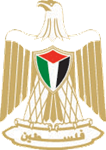 Palestinian Central Bureau of Statistics "PCBS"PCBS Launches a COVID-19 Response Data Hub
We are pleased to inform you that the Palestinian Central Bureau of Statistics (PCBS) has launched an electronic platform ( Data Hub) in response to the COVID-19 pandemic. The hub includes indicators related to the pandemic and its impact on the Palestinian community.
The most prominent indicators include continuously updated data on active cases, recorded cases, death cases, and recovery cases (governorate and sex disaggregated). Other indicators include impact on the Palestinian community, economic losses and effects on labor market , in addition to several indicators represented in maps. The hub also provides support and awareness information to the public and data users.
The hub is accessible through the link:https://pcbs-coronavirus-response-pcbs.hub.arcgis.com/